Каждое занятие состоят из несколько частей :1 часть.  Предъявляются первые композиции – самые простые. В них используются три фигуры (треугольник, квадрат и маленький круг), разные по цвету. Фигуры составлены так, что получается домик. На первой карточки- домик только из квадрата и треугольника, на второй- те же фигуры, но другого цвета, на третьей карточке- прибавляется круглое окошко в центре квадрата. Композиции очень просты и знакомы детям. Каждая из них предъявляется по очереди. Если занятие проходит с группой детей, то обязательно, чтобы каждый ребенок имел права высказаться и сделать свой выбор.  Дети отвечают на вопросы по композиции, сравнивают их друг с другом (находят сходства и отличия)  Показывается самая простая  композиция- »домик» (рис1а).- что вы видите? (обычный ответ- Домик) - Из каких фигур он состоит? (квадрат, треугольник)- какого они цвета?  (рис.1а)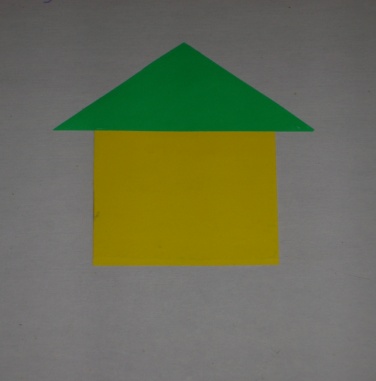 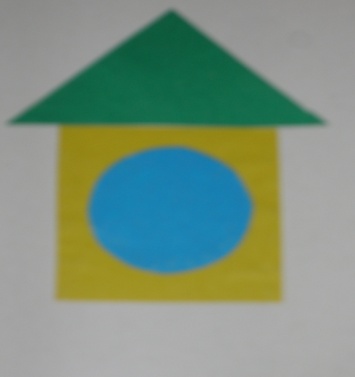                        а)                                                    б)                           рис 1 (а, б)    Затем детям показывается вторая композиция- Что изменилось?        ( в квадрате появляется маленький круг –«окошко» )  (рис1 б) Цель: развитие восприятия формы и цвета; развитие внимания.Задача педагога помочь ребенку найти отличия , ответить на вопрос и рассказать о  том, что он чувствует.Каждая композиции несет в себе изменения, а значит, когда смотришь на нееМеняется отношение к ней: какая- то нравится большей, какая- то нет. - Какая  больше понравилась? Почему? (Обычно выбирают ту, что с окошечком. Иногда ребенок может сразу объяснить свой выбор, иногда требуется дольше времени и помощь: «Без окошечка домик грустный, а с окошечком веселый, там горит свет»)- А ты можешь рассказать, что происходить внутри этого домика? Через эти рассказы  можно  понять эмоциональное состояние ребенка и увидеть его проблему. Цель: развитие речи; развитие умения выразить свои чувства невербальным способом и способность рассказать о них.2 часть Дети запоминают одну из композиций  и пробуют составить ее по памяти, выбирая из набора геометрических фигур те. которые ему нужны. Сверяют свой вариант с образцом. Затем с помощью взрослого пытаются по памяти внести изменения в составленную композицию так, как это было предъявлено . Когда ребенок сравнивает свою  композицию с образцом, очень важно, чтобы о  при наличии ошибок он смог сам найти их и исправить. Если не может, необходимо помочь ему- еще раз вместе рассмотреть расположение фигур на образце и соотнести их с работой ребенка.   3 часть а) Дети должны  придумать и составить свою композицию, используя только эти фигуры. Приклеить ее и  рассказать о ней .  Очень важно помочь каждому ребенку  составить несколько вариантов композиций; важно, чтобы он не боялся ошибиться, понял,  любой выбор –правильный , потому что он выражает его индивидуальность.  б)  Работа с обрезками из цветной бумаги. Перед детьми  раскладывается большое количество обрезков , листы бумаги, клей- карандаш.Педагог садится вместе с детьми за стол и начинает рассматривает обрезки. Каждый из них напоминает какой- то образ. «Вот это какой- то сказочный замок, в котором живет добрая волшебница или чародей», « это дракон»»Это собачка, или сказочный зверь». Все зависит от фантазии и воображения. Затем каждому ребенку предлагается выбрать  понравившейся  обрезок,  попробовать увидеть в нем образ.. «Это может быть собачка, а это- дракон» Все зависит от фантазии и воображения . И совсем не важно, что у одного это бала машина – это его выбор, а у кого- то – сказочный дом. Это индивидуальный  выбор и  решение каждого ребенка. Эти необычные обрезки бумаги могут превратиться во что угодно. Для детей такая работа необычна и  очень интересна. Затем дается задание:   - составление композиции;- рассказ или история про свою картинку  На каждом занятии композиции немного усложняются(добавляются другие фигуры,  меняется цвет, расположение …) .На последних занятиях (10 и 11) предъявляются только две композиции\. Но они большие по размеру и отличаются степенью сложности. Между собой не похожи.  Ребенок должен сказать, на какую из предыдущих композиций похожи эти? или Что у нее общего с другими композициями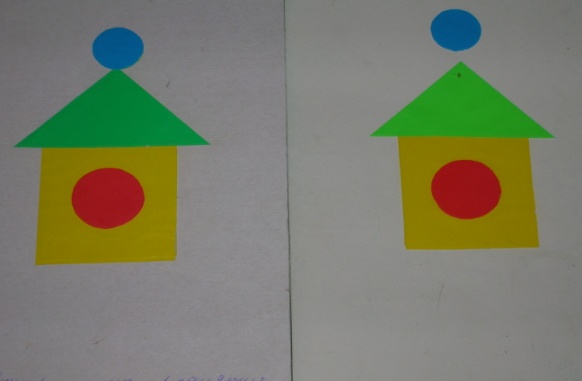                                              Занятие 2. Рис  2(а,б)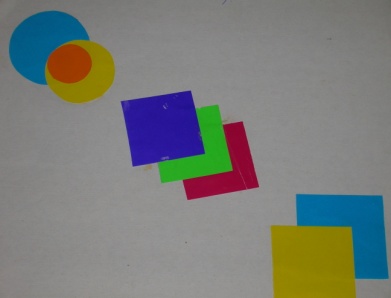 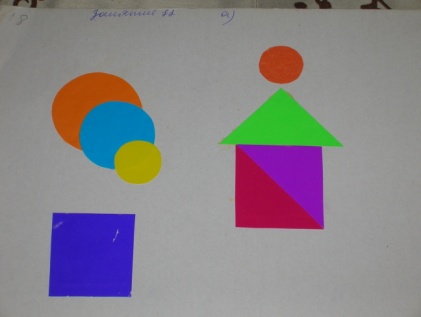                    Занятие 10                                    Занятия 11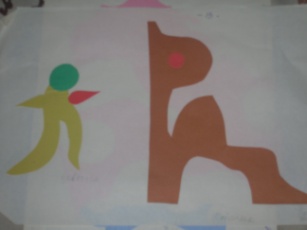 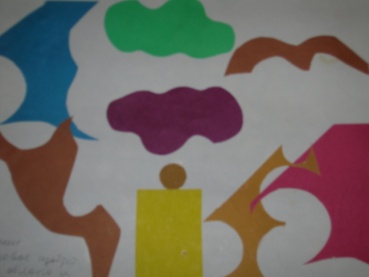 		     Рис 2 «Девочка и собачка»
Рис 1 «Радость»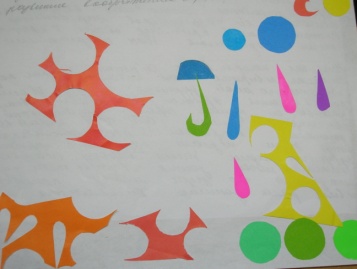                                                           Рис4 «Радость. Грибной                                                        дождь, олень и  птички»	                                                                                             Используя  эту методику в коррекционной работе с детьми с ОНР, СДВГ и различными эмоциональными нарушениями , можно добиться очень эффективных результатов и наблюдать за изменениями, которые происходят в каждом ребенке в процессе занятий